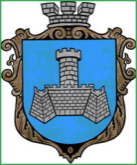 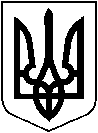 УКРАЇНАм. Хмільник  Вінницької областіР О З П О Р Я Д Ж Е Н Н ЯМІСЬКОГО ГОЛОВИ Від  «22» листопада 2021 р.                                                                 № 582-рПро підготовку та проведення штабного тренування  з органами  управління міської ланки обласної територіальної підсистеми єдиної державної системи цивільного захисту      У відповідності до вимог ст. 92 Кодексу цивільного захисту України, Порядку підготовки до дій за призначенням органів управління та сил цивільного захисту затверджено постановою КМУ від 26.06.2013р. №443, у відповідності до організаційних вказівок Департаменту з питань оборонної роботи,   цивільного захисту  та взаємодії з правоохоронними органами   Вінницької ОДА № 03.1-03-1888 від 19.11.2021р.,  щодо проведення штабного тренування, з метою удосконалення навичок керівного складу органів управління міської ланки обласної територіальної підсистеми єдиної державної системи цивільного захисту з метою підготовки органів управління цивільного захисту   до виконання завдань за призначенням  в особливий період, керуючись  ст. ст. 42, 59 Закону України «Про місцеве самоврядування в Україні»:      1. Затвердити План проведення штабного тренування з органами управління міської ланки обласної територіальної підсистеми єдиної державної системи цивільного захисту (Додається).      2. Керівником тренування призначити заступника міського голови з питань діяльності виконавчих органів Хмільницької міської ради  Володимира  ЗАГІКУ.      3. Відділу цивільного захисту, оборонної роботи та взаємодії з правоохоронними органами міської ради (Валерій КОЛОМІЙЧУК):      -  забезпечити підготовку та участь в проведенні штабного тренування з органами управління міської ланки обласної територіальної підсистеми єдиної державної системи цивільного захисту 24.11.2021 року;      - підготувати та подати на затвердження Перелік учасників штабного тренування.      4. Місцем проведення штабного тренування визначити  пункт управління цивільного захисту міської ланки обласної територіальної підсистеми єдиної державної системи цивільного захисту, зал засідань  міської ради.        5. Керівникам виконавчих органів Хмільницької міської ради забезпечити виконання доведених завдань, визначених тематикою плану штабного тренування.       6. Учасникам штабного тренування визначити кількість працівників та необхідних засобів для проведення штабного тренування, розрахунки надати керівнику навчання  до 23.11.2021р..      7. Контроль за виконанням даного розпорядження залишаю за собою.       Міський голова                                      Микола ЮРЧИШИНС.МаташВ.ЗагікаА.СташкоВ.КоломійчукН.Буликова                                                                                                                                                                       Додаток                                                   до розпорядження                                                  міського голови                                                                                                                                             від «22»  листопада 2021 року № 582-рПЛАНпроведення штабного тренування з органами управління міської ланки обласної територіальної підсистеми єдиної державної системи цивільного захисту          Тема: «Дії органів управління  міської ланки обласної територіальної підсистеми  єдиної державної системи цивільного захисту  при переведенні з режиму функціонування в мирний час на режим функціонування в особливий період».         Навчальні цілі:Переведення міської ланки обласної територіальної підсистеми  єдиної державної системи цивільного захисту  з режиму функціонування в мирний час на режим функціонування в особливий період.Організація приймання, розміщення та всебічного життєзабезпечення населення, яке підлягає евакуації з районів бойових дій. Час проведення:  06.25 год - 17.00 год. 24.11.2020 року.Місце проведення:   пункт управління цивільного захисту міської ланки обласної територіальної підсистеми єдиної державної системи цивільного захисту, зал засідань  міської ради.  , приймальний пункт розміщення еваконаселення.На навчання залучаються:          Керівники  органів управління міської ланки обласної територіальної підсистеми  єдиної державної системи цивільного захисту, керівники виконавчих органів Хмільницької міської ради, оперативні групи міських спеціалізованих служб цивільного захисту.                                                         ПОРЯДОК ПРОВЕДЕННЯ ТРЕНУВАННЯ.                             Міський голова                                                                    Микола ЮРЧИШИНЧас проведення          Заходи, що плануються                   (проводяться)Хто проводить (залучається) Дії посадових осіб керівних органів, залучених до навчання06.25Оповіщення керівного складу органів управління міської ланки, керівники виконавчих органів міської ради,керівники служб ЦЗ. Відділ цивільного захисту, оборонної роботи та взаємодії з правоохоронними органами Хмільницької міської ради Ткач О.С.Оповіщення проводиться  у відповідності до затверджених схем та порядку оповіщення.06.30-8.00Збір   керівного складу органів управління міської ланки, керівники виконавчих органів міської ради,керівники служб ЦЗ.     Керівник тренування, заступник міського голови з питань діяльності виконавчих органів  Хмільницької міської ради Загіка В.М.Збір в малому залі Хмільницької міської ради. 08.00Доведення     та визначення завдань      учасникам тренування в зв’язку з отриманням сигналу «СИРЕНА 20355»   Міський голова,  керівник тренування, заступник міського голови з питань діяльності виконавчих органів  Хмільницької міської ради Загіка В.М.    Проводиться оцінка обстановки визначаються першочергові заходи їх   мети та ціль,   порядок виконання та виконавці08.00-08.30Прийняття рішення про розгортання роботи  органів управління міської ланки.  Відділ цивільного захисту, оборонної роботи та взаємодії з правоохоронними органами  Хмільницької міської ради Коломійчук В.П., керівник штабу Маташ С.П.Організовується цілодобовий режим роботи комісії ТЕБ та НС, штабу08.30-09.00 Доведення  тактичної обстановки, що склалась до органів управління міської ланки, керівників виконавчих органів Хмільницької міської ради.  Заступник міського голови з питань діяльності виконавчих органів  Хмільницької міської ради Загіка В.М. Учасниками тренування проводиться прогнозування можливих наслідків  у разі ускладнення  обстановки в державі, дії органів управління   міської ланки   територіальної підсистеми єдиної   державної системи цивільного захисту щодо забезпечення    готовності до дій за призначенням наявних сил. Доведення плану заходів.       09.00-09.30Прийняття рішення про введення в дію плану цивільного захисту на  особливий період. Доведення основних заходів плану до учасників тренування.Міський голова, заступник міського голови з питань діяльності виконавчих органів  Хмільницької міської ради - заступник голови  міської комісії з питань ТЕБ та НС Загіка В.М.    Доведення відповідного розпорядження до керівного складу органів управління міської ланки, керівники виконавчих органів міської ради, основних заходів   плану цивільного захисту на  особливий період, порядку їх виконання. 9.30-11.00Заслуховування посадових осіб  органів управління міської ланки стосовно виконання основних заходів по переведенню системи цивільного захисту   з режиму функціонування в мирний час на режим функціонування в особливий період. Заступник міського голови з питань діяльності виконавчих органів  Хмільницької міської ради Загіка В.М.Учасники тренування  доповідають про послідовність виконання заходів плану на особливий період.11.00-12.00Відпрацювання проекту розпорядження міського голови про організацію виконання основних заходів по переведенню міської ланки обласної територіальної підсистеми єдиної державної системи цивільного захисту з режиму функціонування в мирний час на режим функціонування в особливий періодЗаступник міського голови з питань діяльності виконавчих органів Хмільницької міської ради - голова евакокомісії  Сташко А.В.Заступник голови евакокомісії, секретар евакокомісії, відділ цивільного захисту, оборонної роботи та взаємодії з правоохоронними органами Хмільницької міської ради готують проект документу. 12.00Доведення  інформації щодо зміни обстановки та необхідності забезпечення виконання евакозаходів.  Заступник міського голови з питань діяльності виконавчих органів  Хмільницької міської ради Загіка В.М., заступник міського голови з питань діяльності виконавчих органів  Хмільницької міської ради, голова евакокомісії  Сташко А.В.Відділ цивільного захисту, оборонної роботи та взаємодії з правоохоронними  органами  Хмільницької міської ради,  члени евакокомісії  інформують про  стан  готовності до виконання завдань за призначенням.12.00-13.00Обідня перерва.13.30-14.00Уточнення переліку евакуаційних пунктів,  проведення заняття з складом евакокомісії з питань забезпечення виконання заходів з прийому та розміщення еваконаселення. Відпрацювання проекту розпорядження міського голови про прийом та забезпечення розміщення еваконаселення. Заступник міського голови з питань діяльності виконавчих органів міської ради -    заступник міського голови з питань діяльності виконавчих органів  Хмільницької міської ради, голова евакокомісії  Сташко А.В.     Керівники евакоорганів інформують   про послідовність виконання заходів з розгортання евакоорганів міської ради. 14.05 Доведення оперативним черговим обласного пункту управління сигналу «БЛИСКАВКА 4444»  завершення штабного тренування.Заступник міського голови з питань діяльності виконавчих органів Хмільницької міської ради- голова евакокомісії  Сташко А.ВЗаступник голови евакокомісії, секретар евакокомісії, відділ цивільного захисту, оборонної роботи та взаємодії з правоохоронними органами Хмільницької міської ради готують проекти документів.14.05-14 30 Підведення підсумків штабного тренування.Заступник міського голови з питань діяльності виконавчих органів міської ради - заступник голови  міської комісії з питань ТЕБ та НС Загіка В.М.,  заступник міського голови з питань діяльності виконавчих органів  Хмільницької міської ради- голова евакокомісії  Сташко А.В, члени евакокомісії.  Підготовка, затвердження проектів розпоряджень міського голови:    1. Про виконання основних заходів по переведенню цивільного захисту з режиму функціонування в мирний час на режим функціонування в особливий період.2. Про прийом та всебічне забезпечення евакуйованого населення.  14.30-17.00Підготовка організаційних та плануючих документів до пересилки до Департаменту цивільного захисту Вінницької  ОДА.Відділ цивільного захисту, оборонної роботи та взаємодії з правоохоронними органами  Хмільницької міської ради Коломійчук В.П. Практична підготовка документів їх оформлення, коригування.